     WNIOSEK O DOFINANSOWANIE WYDARZEŃ PIŁKARSKICH 
                         ZE ŚRODKÓW MAŁOPOLSKIEGO ZWIĄZKU PIŁKI NOŻNEJ 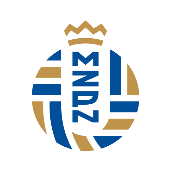                          OKRES GRANTOWY: ………………………………………………………Dane kontaktowe Organizatora:W konkursie można otrzymać dofinansowanie w wysokości do 5000 zł jako duży grant (maksymalnie jeden w każdej edycji programu) oraz mały grant w wysokości do 2000 zł. Małopolski ZPN zastrzega sobie możliwość rozdziału środków w innym wymiarze.
Opis wydarzenia (do kogo skierowane? ilu uczestników? Imprezy towarzyszące?) :……………………………………………………………………………………………………………………………………………………………………………………………………………………………………………………………………………………………………………………………………………………………………………………………………………………………………………………………………………………………………………………………………………………………………………………………………………………………………………………………………………………………………………………………………………………………………………………………………………………………………………
………………………………………………………………………………………………………………………………………………………………..
………………………………………………………………………………………………………………………………………………………………………………………………………………………………………………………………………………………………………………………………………………………………………………………………………………………………………………………………………………………………………………………………………………………………………………………………………………………………………………………………………..Budżet wydarzenia ze wskazaniem środków własnych oraz pozyskanych zewnętrznych:
(należy dołączyć preliminarz kosztów wydarzenia)…………………………………………………………………………………………………………………………………………………………………………………………………………………………………………………………………………………………………………………………………………………………………………………………………………………………………………………………………………………………………………………………………………………………………………………………………………………………………………………………………………………………………………………………………………………………………………………………………………………………………………………..........................................................................................................................................................................Wcześniejsze doświadczenia organizacyjne / informacje o wcześniejszych edycjach wydarzenia:……………………………………………………………………………………………………………………………………………………………………………………………………………………………………………………………………………………………………………………………………………………………………………………………………………………………………………………………………………………………………………………………………………………………………………………………………………………………………………………………………………………………………………………………………………………………………………………………………………………………………………Uzasadnienie wniosku i dodatkowe informacje:……………………………………………………………………………………………………………………………………………………………………………………………………………………………………………………………………..............................................................................................................................................................................................................................................................................................................................................................................................................................................……………………………………………………………………………………………………………………………………………………………………………………………………………………………………………………………………………………………………………………………………………………………………………………………………………………………………………………………………………………………………………………………………………………………………………………………………………………………………………Wniosek należy przesłać drogą elektroniczną na adres grant@mzpnkrakow.pl 
Skutecznie dostarczony dokument zostanie potwierdzony wiadomością zwrotną.Do wniosku należy dołączyć:regulamin/agendę wydarzeniaplakat/info o wydarzeniupreliminarz kosztówinformacje/relacje z wcześniejszych edycji wydarzenia, jeżeli takowe byłyW przypadku pozytywnego rozpatrzenia wniosku i przyznania dofinansowania, Małopolski ZPN wymaga:eksponowania materiałów promocyjnych związku podczas wydarzenia (plakaty, banery, roll-upy itp., które są dostępne w biurach związku) lub innych materiałów zawierających logotyp MZPNprzekazania relacji oraz fotorelacji z wydarzeniaOŚWIADCZENIEMy niżej podpisani, jako przedstawiciele:………………….…………………………………………………………………………………………………………………………… oświadczamy, iż organizowane wydarzenie o charakterze piłkarskim objęte wnioskiem o dofinansowanie ze środków Małopolskiego ZPN, będzie spełniało wymogi obowiązującego powszechnie prawa, w szczególności przepisów ustawy o organizacji imprez oraz wymaganiami sanitarnymi.…………………………..							………………………………….Pieczątka organizacji							Data i podpisWnioskodawca:Reprezentant wnioskodawcytelefon kontaktowy:adres mailowy:data wydarzenia:miejsce wydarzenia: